Олимпиадные задания
теоретического тура на муниципальном этапе олимпиады школьников по основам безопасности жизнедеятельности в 2016-2017 учеюном году
Максимальное количество баллов за теоретический тур – 100.Максимальное количество баллов за теоретическую секцию – 60.Задание 1.  Напишите и  расшифруйте формулу безопасности_________________________________________________________________________________________________________________________________________________________________________________________________________________________________Оценка задания – 10 баллов.Задание 2.Назовите основные составляющие здорового образа жизни.___________________________________________________________________________________________________________________________________________________________________________________________________________________________________________________________________________________________________________________________________________________________________________________ Оценка задания – 10 баллов.Задание 3. Определить время суток (утро, полдень, вечер, ночь) (по рисункам) 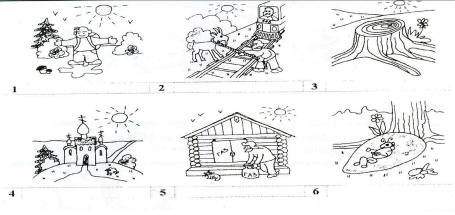 ______________________				___________________________________________				______________________				Оценка задания – 10 баллов.Задание 4.  Перечислите способы оповещения и информирования населения об опасностях и действия при них.До населения доводятся сигналы оповещения и соответствующая информация о ЧС.Средства оповещения: _____________________________________________________________________________________________________________________________________________________________________________________________________________________________________________________________________________________________________________________________________________________________________________________________________________________________________________________________________________________________________________________________________________ Оценка задания – 10 баллов.Задание 5. Правила поведения при захвате заложников.___________________________________________________________________________________________________________________________________________________________________________________________________________________________________________________________________________________________________________________________________________________________________________________Оценка задания – 10 баллов.Задание 6.Укажите стрелками соответствие в названии и способе применения средства тушения небольшого загорания в быту.Решение.Оценка задания – 10 баллов.ОЛИМПИАДНЫЕ ЗАДАНИЯ СЕКЦИИ ТЕСТИРОВАНИЯ Максимальное количество баллов за секцию – 40.МИНИСТЕРСТВО ОБРАЗОВАНИЯ, НАУКИ И МОЛОДЕЖНОЙ ПОЛИТИКИ КРАСНОДАРСКОГО КРАЯГосударственное бюджетное учреждение дополнительного образования Краснодарского края "Центр развития одаренности". Краснодар,ул. Красная, 76тел. 259-84-01E-mail: cdodd@mail.ruВсероссийская олимпиада школьников по основам безопасности жизнедеятельности2016-2017 учебный годМуниципальный этап9 класс, заданияПредседатель предметно-методической комиссии: Матвеева О.М., к.п.н., доцентПодписи членов предметного жюри:Оценочные баллы:Максимальный -10Подписи членов предметного жюри:Оценочные баллы:Фактический Подписи членов предметного жюри:Оценочные баллы:Максимальный -10Подписи членов предметного жюри:Оценочные баллы:Фактический Подписи членов предметного жюри:Оценочные баллы:Максимальный -10Подписи членов предметного жюри:Оценочные баллы:Фактический Подписи членов предметного жюри:Оценочные баллы:Максимальный -10Подписи членов предметного жюри:Оценочные баллы:Фактический Подписи членов предметного жюри:Оценочные баллы:Максимальный -10Подписи членов предметного жюри:Оценочные баллы:Фактический Подписи членов предметного жюри:Оценочные баллы:Максимальный -10Подписи членов предметного жюри:Оценочные баллы:Фактический №Тестовые заданияМаксбаллПорядок оценки тестовых заданий1234Причинами чрезвычайных ситуаций гидрологического характера являются...а) обильные ливневые дождиб) снежные лавиныв) ранний ледостав2,0Аварии или катастрофы, связанные с производственной деятельностью человека, происходящие с загрязнением и без загрязнения окружающей среды, называются чрезвычайными ситуациями ...а) техногенного характераб) социального характерав) природного характера2,0Если при аварии на химически опасном объекте  произошла  утечка  хлора,  то необходимо...а) укрыться в подвалеб) подняться на верхний этаж дома в) остаться в своей квартире2,0При авариях на  гидродинамических опасных объектах поражение наносится, главным образом, в результате действия…а) прорыв плотиныб) волна прорывав) весенний паводок2,0Запас продуктов питания при эвакуации берется на __ дня (дней).а) 3-5 б) 1-2в) 2-32,0Отравляющие вещества в организм человека проникают...а) при   вдыхании   зараженного   воздуха, попадании их в глаза, на кожу, при употреблении пищи и водыб) с одежды, обуви и головных уборовв) попадая на средства защиты кожи и органов дыхания2,0Для школьников оптимальным является режим сна ____ часов в суткиа) 5- 6б) 10-12в) 8-92,0Закаливание ребенка начинают с...а) самого рожденияб) 1 годав) 5 лет2,0Суточная потребность организма  в калориях для детей и подростков от 11 до 13 лет составляет:а) 1100-1450б) 2450-2700в)3250-42002,0При аварийной посадке самолета необходимо...а) наклонить   голову,   прикрыть  руками, упереться ногами в спинку переднего креслаб) руки сложить на животе, согнуться и поджать ногив) надеть спасательный жилет, руками упереться в спинку переднего сиденья, а голову обхватить руками 2,0Силу   колебаний   земной   поверхности определяют по шкале а) Ч. Рихтераб) А. Цельсияв) Т. Кельвина2,0Атмосферный вихрь, возникающий в грозовом облаке и затем распространяющийся в виде темного рукава или хобота по направлению к поверхности суши или моря - это...а) смерчб) ураганв) буря2,0Источниками белка для организма служат:а) сливочное масло, орехи, сметанаб) овощи, крупы, хлебв) мясо, рыба, яйца2,0Наиболее высокий уровень работоспособности школьника в течение дня наблюдается ...а) с 20 до 21 часаб) с 8 до 12 часовв) с 12 до 15 часов2,0Если в квартире вы одни и услышали, что Вашу входную дверь пытаются взломать, то нужно...а) заблокировать дверь, позвонить в милицию, в окно сообщить об этом соседям или прохожимб) открыть дверь со словами: "Видимо вы ошиблись адресом, здесь живу я"в) спрятаться в ванной, туалете или кладовой2,0Если в позднее время вы открыли дверь на лестничную площадку, а там незнакомые люди, то нужно...а) подойти и спросить, что они тут делают б) не выходить и быстро захлопнуть дверьв) выйти и пройти тихо мимо них2,0Единая государственная система предупреждения и ликвидации чрезвычайных ситуаций состоит из ____подсистем.а) территориальных и функциональныхб) федеральных и областныхв) территориальных 2,0Общее руководство функционированием Единой государственной системой предупреждения и ликвидации чрезвычайных ситуаций осуществляет...а) Администрация   Президента   Российской Федерацииб) Министерство Российской Федерации по делам гражданской обороны, чрезвычайным ситуациям   и   ликвидации   последствий стихийных бедствийв) Правительство Российской Федерации2,0В РФ уголовной ответственности подлежит лицо, достигшее ко времени совершения преступления ____возрастаа) 12б) 18в) 142,0Завладение чужим имуществом путем обмана…а) кражаб) мошенничество в) грабеж2,0